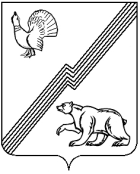 АДМИНИСТРАЦИЯ ГОРОДА ЮГОРСКАХанты-Мансийского автономного округа - ЮгрыПОСТАНОВЛЕНИЕО внесении изменений в постановление администрации города Югорска от 26.01.2023 № 97-п «Об утверждении административного регламента предоставления муниципальнойуслуги «Присвоение спортивных разрядов»В соответствии с Федеральными законами от 27.07.2010 № 210-ФЗ  «Об организации предоставления государственных и муниципальных услуг», от 04.12.2007 № 329-ФЗ «О физической культуре и спорте в Российской Федерации», Уставом  города Югорска:Внести в приложение к постановлению администрации города Югорска от 26.01.2023 № 97-п «Об утверждении административного регламента предоставления муниципальной услуги «Присвоение спортивных разрядов» следующие изменения:В пункте 1 раздела I: 1.1.1. В абзаце первом слова «, «первый юношеский спортивный разряд», «второй юношеский спортивный разряд», «третий юношеский спортивный разряд» исключить.1. 1.2. Подпункт 1.2 изложить в следующей редакции:«1.2. Заявителями на предоставление муниципальной услуги являются региональные и местные спортивные федерации, физкультурно-спортивные организации, организации, осуществляющие деятельность в области физической культуры и спорта, к которой принадлежит спортсмен              (далее – заявитель).».В разделе II: В абзаце третьем пункта 2.1 слова «, «первый юношеский спортивный разряд», «второй юношеский спортивный разряд», «третий юношеский спортивный разряд» исключить.1.2.2. В пункте 2.11:1.2.2.1. Абзац шестой признать утратившим силу.1.2.2.2. Абзац седьмой изложить в следующей редакции:«д) копия документа, удостоверяющего принадлежность спортсмена           к организации, осуществляющей деятельность в области физической культуры и спорта (в случае приостановления действия государственной аккредитации региональной спортивной федерации или в случае подачи документов для присвоения спортивного разряда физультурно-спортивной организацией);».1.2.2.3. Абзац восьмой дополнить словами:«военнослужащими, проходящими военную службу по призыву, вместо указанных копий страниц паспорта гражданина Российской Федерации может представляться копия военного билета;».1.2.2.4. Абзац тринадцатый, четырнадцатый изложить в следующей редакции:«2) для принятия решения о подтверждении спортивного разряда подается:а) ходатайство, к которому прилагаются документы, предусмотренные подпунктом 1 настоящего пункта.».1.2.3. Пункт 2.18 признать утратившим силу.1.2.4. Подпункты 5, 6 пункта 2.26 изложить в следующей редакции:«5) выявление недостоверных или неполных сведений в документах для присвоения спортивного разряда;6) нарушение сроков подачи представления и документов для присвоения спортивного разряда.».1.2.5. Подпункты 4, 5 пункта 2.27 изложить в следующей редакции: «4) выявление недостоверных или неполных сведений в документах для присвоения спортивного разряда;5) нарушение сроков подачи представления и документов для присвоения спортивного разряда.».1.3. В приложениях 2, 4 - 7 слова «от 20.02.2017 № 108» заменить словами «от 19.12.2022 №1255».1.4. Приложение 3 изложить в новой редакции (приложение).2. Опубликовать постановление в официальном печатном издании города Югорска и разместить на официальном сайте органов местного самоуправления города Югорска.3. Настоящее постановление вступает в силу после его официального опубликования.Приложениек постановлению администрации города Югорскаот 27.03.2024 № 494-пПриложение 3к административному регламентупо предоставлению муниципальной услуги«Присвоение спортивных разрядов»Муниципальное образование – городской округ Югорск Ханты - Мансийский автономный округ – ЮграАдминистрация города ЮгорскаУПРАВЛЕНИЕ СОЦИАЛЬНОЙ ПОЛИТИКИ  _____________________________________________________________________________ПРИКАЗо подтверждении спортивного разряда (спортивных разрядов)О подтверждении спортивного разряда(спортивных разрядов)Руководствуясь приказом Министерства спорта Российской Федерации от 19.12.2022 № 1255 «Об утверждении положения о Единой всероссийской спортивной классификации», на основании ходатайства от   __________________________________________________________________, решением от _____________ квалификационной комиссией управления социальной политики администрации города ЮгорскаПриказываю: Подтвердить  __________ спортивный разряд (спортивные разряды)  по виду спорта: ______от 27.03.2024№ 494-пИсполняющий обязанности главы города ЮгорскаЮ.В. Котелкинаот ____________                                                                             № ____________Председатель аттестационной комиссии                                 Ф.И.О. 